              Defects modelling of organic perovskite solar cells Ritu1, Ramesh Kumar2, Fakir Chand1 1Department of physics, Kurukshetra university, Kurukshetra- 136119, India                        2Department of Physics, Guru Jambheshwar University of Science & Technology, Hisar-125001, IndiaCorresponding author’s- Fchand@kuk.ac.in ritukhardia2011@gmail.com   Abstract. In present paper, the theoretical study of lead-free structure having following composition: FTO/SnO2/MASnI3/CulnSe2/Au. is carried out Using SCAPS-1D software. Initially the optimization of absorber thickness was performed and after that effect of absorber defect density, and interface defect density are studied on optimised structure. The enhancement of all these factors results degrading in performance of device. Finally, the J-V and QE curve also provided. These outcomes of our simulations offer a method that is appropriate for lead free cell production. 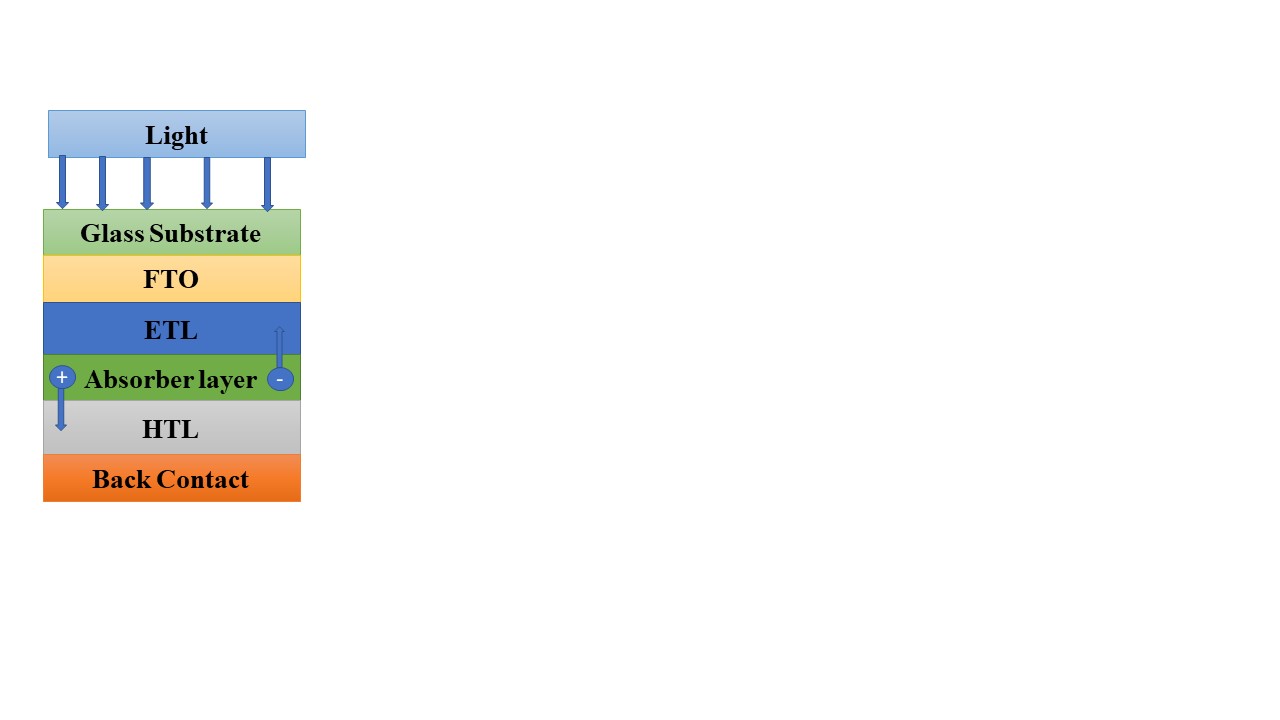 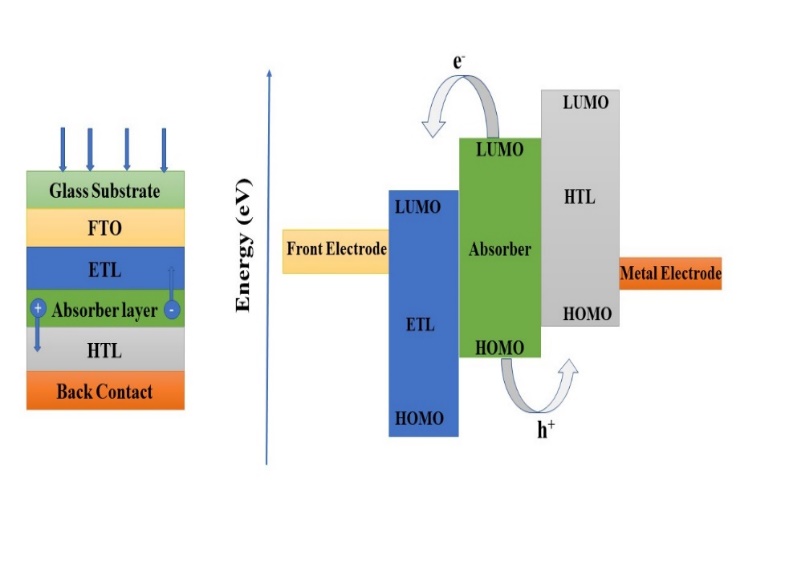  Figure1: Configuration of PSC with                                     Figure 2: Energy band diagram of                layers of ETL, perovskite and HTL                                        solar cellKeywords: SCAPS, perovskite, PCE, J-V, QE References: [1] Alipour, H., & Ghadimi, A. (2021). Optimization of lead-free perovskite solar cells in normal-structure with WO3 and water-free PEDOT: PSS composite for hole transport layer by SCAPS-1D simulation. Optical Materials, 120, 111432.  [2] Liu, G., Liu, C., Lin, Z., Yang, J., Huang, Z., Tan, L., & Chen, Y. (2020). Regulated crystallization of efficient and stable tin-based perovskite solar cells via a self-sealing polymer. ACS applied materials & interfaces, 12(12), 14049-14056.